A3正面告別核電，面對核廢料核四封存了，但我們面臨的核災風險仍然存在。位於南台灣的核三廠，竟然是蓋在活動斷層上，廠內的核廢料更是輻射災害擴大的隱憂，我們認識它嗎？核三──全台唯一蓋在斷層帶上的核電廠恆春斷層距離核三廠核島區僅800公尺，一直都有活動紀錄，已被證實是活動斷層，不符台電「半徑8公里內不能有活動斷層」的選址規定。福島核災後，核三廠僅將停機設備的耐震係數由0.4g（約六級震度）提升至0.72g（約七級震度），高輻射的反應爐區根本無法再補強，仍維持0.4g，生水池與消防池耐震係數也只有0.15g（約五級震度），地震一來恐先震垮，水流光不能當備用水源。2006年，恆春外海曾發生芮氏規模7.0強震，若震央在恆春，核三廠逃得過嗎？核三廠小常識（統計至2016年1月）用過的燃料棒是核災輻射來源用過的燃料棒不能再發電，卻有高放射性和輻射熱，2分鐘可使人致命，俗稱高階核廢料，須隔離數萬年才能降到自然背景值。核三廠已產生的2,886束廢燃料棒都放在電廠內的廢燃料池，靠大量的循環冷卻水降溫。然而，一旦冷卻系統失靈，燃料池水就會蒸發，使廢燃料棒暴露在外，釋放大量輻射，福島核電廠4號機失火、輻射外洩，即為一例。低階核廢料，燒掉就沒事嗎？電廠內被輻射污染的東西稱為低階核廢料，包含廢水、廢氣、建物、衣物等，具有放射性，必須隔離300年才能降到自然背景值。核三廠的低階核廢料，經固化裝桶後，一部分暫存蘭嶼貯存場，其餘皆暫存在核三廠內。核三廠內設有焚化爐，燒掉部分可燃性廢料，以減少體積，但燃燒過程中卻會釋出放射性氣體與灰燼，輻射塵恐隨風飄散，多年來民間質疑不斷，卻未見台電公布焚化爐的監測與運轉資訊。核三廠除役後，整個建築物及設備就變成一個大型核廢料，各項設施拆除過程中所產生的核廢棄物都具有放射性。核安紀錄最糟糕位於國境之南------墾丁的核三廠，出包頻率是三座核電廠中最高，不僅威脅在逃命圈的屏東人，更威脅每年高達900多萬名遊客。根據民間統計，32年來共發生32起異常或違規事件。2001年3月18日凌晨發生的3A事件最嚴重，當時核三廠失去電源，反應爐溫度攀升，差點爐心熔毀。2013年核三廠外電系統連續故障84天無人知曉，期間馬英九總統還率隊夜宿核三廠，稱讚核三安全無虞。2015年核三廠連續發生馬蹄鉤插銷掉落燃料更換池、二號機啟動變壓器失火、反應爐蓋螺樁卡住、控制棒驅動軸彎曲等工安事件，老邁的核三廠，核安管理早已亮起紅燈。我們呼籲：一、核三盡速除役，降低核安風險二、正視核廢料處置，啟動社會對話溝通機制。三、落實用電零成長，推動能源轉型，制定符合社會公平的能源稅。給孩子免於核災恐懼的未來… -------------------------------------------A3背面萬一…發生核災，人們該知道的十件事核災會釋放大量輻射塵。除了廠內人員可能會被輻射直接照射，周圍區域也可能被飄落或隨雨水流下的輻射塵污染。核電廠半徑8公里範圍內為緊急應變區，核災發生依法要進行疏散。應變區外的民眾，只有一個辦法：儘速返家或進入室內掩蔽，避免暴露在輻射塵中。平時該準備什麼？1.準備逃生避難包（食物飲水、證件、個人用藥、手電筒、收音機、帽子手套口罩）2.家中準備二日份的食物及飲用水3.事先瞭解離家最近的疏散地點（應變區內民眾）及輻傷急救醫院核災發生時（二天內）1.就近返家或進入室內掩蔽，避免外出（管制區內聽從指示掩蔽或撤離）2.儘速關閉門窗、關閉空調，避免輻射塵進入3.透過電視、廣播、手機APP（核安即時通）等瞭解最新防災資訊4.向政府領取並服用碘片，不可食用室外的食物與飲用水5.外出後可能受到輻射污染的衣物需集中放置核災發生後                                       1.若受到輻射傷害（如感到疲倦、噁心、嘔吐），應前往輻傷急救醫院診治2.依照政府公告的災害情況和復原資訊，決定是否上班上課碘片：核災發生，必要時政府會發放碘片，依指示服用可減少放射性碘對人體甲狀腺的傷害，40歲以上成人不建議服用。詳細資訊請見衛福部碘片Q＆A。衛福部碘片Q＆A（QR cord）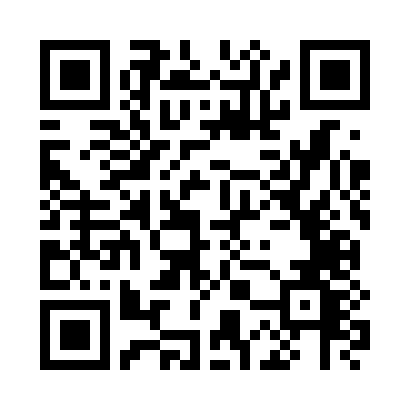 輻傷急救醫院查詢（QR cord）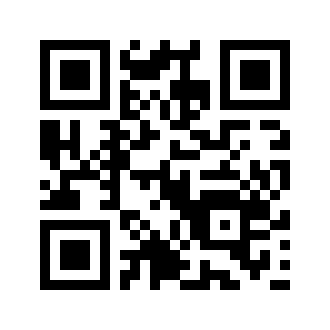 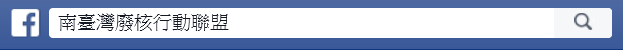 捐款支持廢核／劃撥帳號：42275525戶名：財團法人地球公民基金會，請註明廢核電話：07-5561585文宣設計製作：地球公民基金會2016.3.12本文宣使用再生紙印製一號機二號機裝置容量（MW）951（占全台2%）951（占全台2%）商轉年19841985除役年20242025高階核廢料已產出量/可貯存量（束）1,379/2,1601,407/2,160低階核廢料已產出量/全台產量（桶）8,599/220,5698,599/220,569